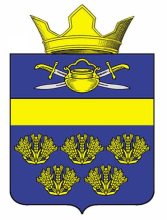 АДМИНИСТРАЦИЯ ВЕРХНЕКУРМОЯРСКОГО СЕЛЬСКОГО ПОСЕЛЕНИЯ КОТЕЛЬНИКОВСКОГО МУНИЦИПАЛЬНОГО РАЙОНА ВОЛГОГРАДСКОЙ ОБЛАСТИОб утверждении Перечня видов муниципального контроля и органов местного самоуправления Верхнекурмоярского сельского поселения Котельниковского муниципального района Волгоградской области, уполномоченных на их осуществление.      В  соответствии  с Федеральным законом от 26.12.2008 года №294-ФЗ«О защите прав юридических лиц и индивидуальных предпринимателей при осуществлении государственного контроля и муниципального контроля» , Федеральным законом от 06.03.2003 года №131-ФЗ «Об общих принципах организации местного самоуправления в Российской Федерации»,Уставом Верхнекурмоярского сельского поселения Котельниковского муниципального района Волгоградской области, решением Совета народных депутатов Верхнекурмоярского сельского поселения  от 20.03.2017 года №49/90 «О порядке ведения перечня видов муниципального контроля и органов местного самоуправления Верхнекурмоярского сельского поселения Котельниковского муниципального района Волгоградской области, уполномоченных на их осуществление»  администрация Верхнекурмоярского  сельского поселения Котельниковского муниципального  района Волгоградской области  постановляет:	1.Утвердить прилагаемый Перечень видов муниципального контроля и органов местного самоуправления Верхнекурмоярского сельского поселения Котельниковского муниципального района Волгоградской области, уполномоченных на их осуществление.	2.Настоящее постановление подлежит обнародованию и размещению на официальном сайте администрации Верхнекурмоярского сельского поселения Котельниковского муниципального района Волгоградской области.Глава Верхнекурмоярскогосельского поселения                                                            А.С.МельниковУТВЕРЖДЕНпостановлением администрацииВерхнекурмоярского сельского поселенияКотельниковскогомуниципального районаВолгоградской областиот 01.06.2017 года №28ПЕРЕЧЕНЬвидов муниципального контроля и органов местного самоуправления Верхнекурмоярского сельского поселения  Котельниковского муниципального района Волгоградской области, уполномоченных на их осуществлениеПОСТАНОВЛЕНИЕ от 1 июня 2017                                                                                      №28№ п/пВид муниципального контроля, осуществляемого органом местного самоуправленияНаименование органа местного самоуправления, уполномоченного на осуществление соответствующего вида муниципального контроляРеквизиты  нормативного правового акта о наделении соответствующего органа местного самоуправления полномочиями по осуществлению муниципального контроля12341Муниципальный жилищный контрольАдминистрация Верхнекурмоярского сельского поселенияРешение Совета народных депутатов Верхнекурмоярского сельского поселения  от 20.03.2017 №49/912Муниципальный контроль над обеспечением  сохранности автомобильных дорог местного значенияАдминистрация Верхнекурмоярского сельского поселенияРешение Совета народных депутатов Верхнекурмоярского сельского поселения  от 20.03.2017 года № 49/92